Tests salivaires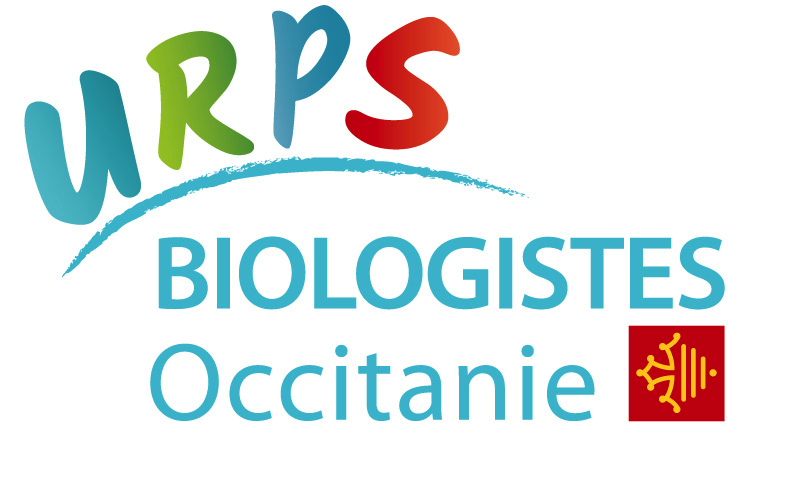 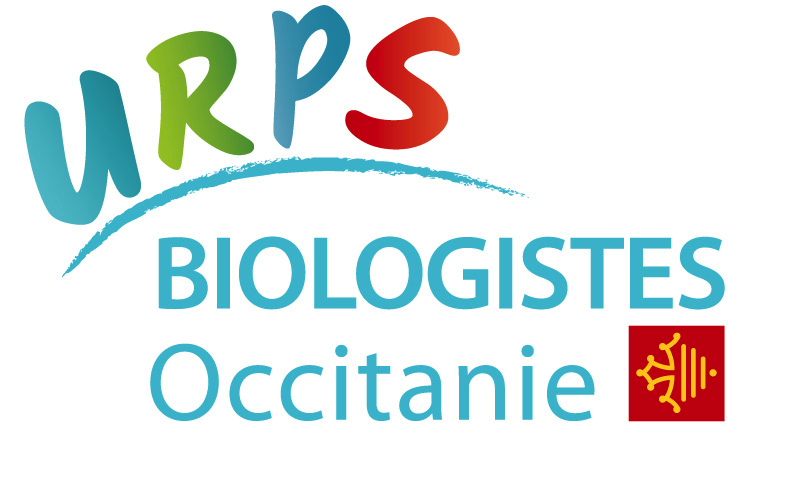 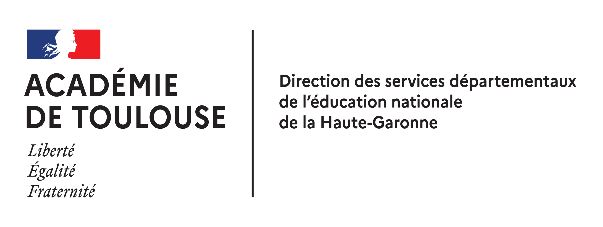 Dépistage en milieu scolaire Votre enfant va bénéficier d’un test de dépistage salivaire à l’école RIVIEREle mardi 11 janvier 2022Merci de compléter le tableau ci-dessous.Renseignements concernant l’élève : Nom :						    Prénom :Date de naissance :Mon enfant a-t-il des symptômes :          NON                      OUI    si oui , date de début des symptômes:Mon enfant était-il dans un pays étranger ces deux dernières semaines ?   NON          OUI     si oui, quel  pays ?Si cela vous a été proposé, avez-vous effectué un préenregistrement sur le portail du laboratoire ?             OUI             NON